2019SCHOOL BASED ASSESSMENT TASKMARKS: 50WEIGHTED MARK: 10SUGGESTED TIME: 60 Minutes INSTRUCTIONS AND INFORMATIONANNEXURE AQUESTION 1.2XYZ BANK’s tariff table1.This question paper consists of TWO questions. Answer ALL the questions.This question paper consists of TWO questions. Answer ALL the questions.This question paper consists of TWO questions. Answer ALL the questions.2.Use the ANNEXURE to answer QUESTION 1.2Use the ANNEXURE to answer QUESTION 1.2Use the ANNEXURE to answer QUESTION 1.23.Number the answers correctly according to the numbering system used in this question paper.Number the answers correctly according to the numbering system used in this question paper.Number the answers correctly according to the numbering system used in this question paper.4.Start EACH question on a NEW page.Start EACH question on a NEW page.Start EACH question on a NEW page.5.You may use an approved calculator (non-programmable and non-graphical), unless stated otherwise.You may use an approved calculator (non-programmable and non-graphical), unless stated otherwise.You may use an approved calculator (non-programmable and non-graphical), unless stated otherwise.6.Show ALL calculations clearly.Show ALL calculations clearly.Show ALL calculations clearly.7.Round off ALL final answers appropriately according to the context, unless stated otherwise.Round off ALL final answers appropriately according to the context, unless stated otherwise.Round off ALL final answers appropriately according to the context, unless stated otherwise.8.Indicate units of measurement, where applicable.Indicate units of measurement, where applicable.Indicate units of measurement, where applicable.9.Maps and diagrams are NOT necessarily drawn to scale, unless stated otherwise.Maps and diagrams are NOT necessarily drawn to scale, unless stated otherwise.Maps and diagrams are NOT necessarily drawn to scale, unless stated otherwise.10.Write neatly and legibly.Write neatly and legibly.Write neatly and legibly.QUESTION 1QUESTION 11.1A bank charges 12% simple interest p.a. on cash loans to its clients.  Tito has asked for a R10 000 loan amount and has promised to repay the loan over 4 years.1.1.1Define the term interest in the given context.(2)1.1.2Re-write 12% as a common fraction in simple form.(2)1.1.3Convert 4 years to months.(2)1.1.4Calculate the interest which Tito should pay for the loan.(4)1.1.5Calculate the total amount Tito must pay back after 4 years.(2)1.1.6Give ONE reason why people loan money from banks.(2)1.2Banks can charge clients/customers fees for services rendered.  Study XYZ Bank tariff table on the ANNEXURE to answer the questions that follow.1.2.1Write down the monthly fee for a Gold account.(2)1.2.2Calculate the bank charges if a client wants to send a cash amount of R450,00 to a friend at an ATM without using a card.(3)1.2.3Calculate the total bank charges for the month (Excluding the Monthly account fee) if the following transactions was made:R500 cash withdrawal from Branch counterR200 External debit orderR 5 600 XYZ Bank ATM cash deposit(8)[27]QUESTION 22.1Cell 5 Network has increased their 2015 tariffs for the monthly subscription on the 100 Always-call-U charges of their contract phones. The fixed monthly contract rate will be R100 with free 100 minutes and then thereafter a call charge will be 50 cents per minute (or part of a minute).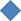 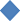 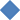 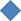 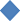 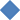 Use the information above to answer the questions that follow.2.1.1Copy and complete the table:(5)2.1.2Explain why the graph is plotted in a horizontal pattern from 0 to 100 minutes.(2)2.1.3If a person makes 37 calls of approximately 3 min each.  Calculate the total cost of these calls using, the table or the graph above. (4)2.1.4Is this graph above an example of direct or indirect proportion?(2)2.2A grade 10 class is going to bake muffins.The recipe that they are going to use requires the following ingredients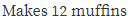 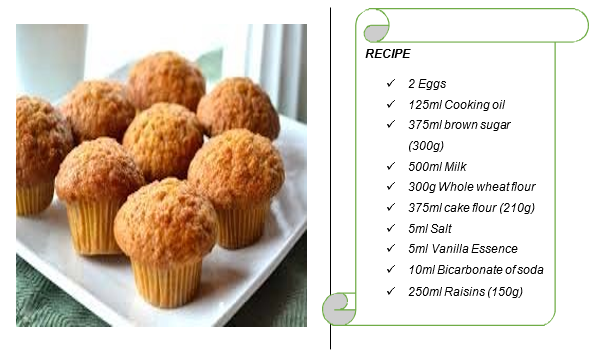 2.2.1Convert 375 ml to litres.(2)2.2.2How many eggs will be needed to bake 156 muffins?(3)2.2.3The students need to make 504 muffins, using muffin trays that hold 6 muffins per tray. They plan to put 4 trays at a time into a oven. Each oven takes 20 minutes to bake. How long will they take to make 504 muffins if they will be using 4 ovens?(5)[23]Transaction typeMonthly FeesMonthly FeesMonthly account feeR22 (Current Account)R30 (Silver, Gold, Platinum)DepositsDepositsCash deposit: Branch counterR4,85 + 1,15% of deposit valueCash deposit: XYZBANK ATMR1,10 per R100 (or part thereof)Cash WithdrawalsCash WithdrawalsBranch CounterR27,00 + R1,15/R100 (max R500)XYZBANK ATMR3,85 + R1,10/R100Account paymentsAccount paymentsXYZBANK ATMBranch counterR3,75 + R0,75/R100 R33,00Debit and stop ordersDebit and stop ordersInternalExternal stop orderExternal debit orderR5,20R3,75 + R0,75/R100 (max R15,00) R3,75 + R0,75/R100 (max R25,00)Electronic Funds transferElectronic Funds transferXYZBANK ATMBranch counterR3,15 R33,00CASH SEND (XYZBANK ATM)R6,90 + R1,05/R100